ЧЕРКАСЬКА ОБЛАСНА РАДАГОЛОВАР О З П О Р Я Д Ж Е Н Н Я09.08.2023                                                                                           № 193-рПро внесення змін до Положення про преміюванняпрацівників виконавчого апарату обласної ради Відповідно до статті 55 Закону України «Про місцеве самоврядування 
в Україні»:        внести до Положення про преміювання працівників виконавчого апарату обласної ради, затвердженого  розпорядженням  голови обласної ради                          від 16.08.2022 № 207-р (із змінами), такі зміни:	1) доповнити пункт 3.3 розділу 3 після слів «(заступнику керуючого) справами виконавчого апарату обласної ради» такими словами: «а у разі їх відсутності внаслідок відрядження, відпустки, тимчасової непрацездатності – начальнику фінансово-господарського відділу, головному бухгалтеру виконавчого апарату обласної ради»;2) доповнити пункт 3.4 розділу 3 після слів «(заступником керуючого) справами виконавчого апарату обласної ради» такими словами: «а у разі їх відсутності внаслідок відрядження, відпустки, тимчасової непрацездатності – начальником фінансово-господарського відділу, головним бухгалтером виконавчого апарату обласної ради».Голова 									А. ПІДГОРНИЙ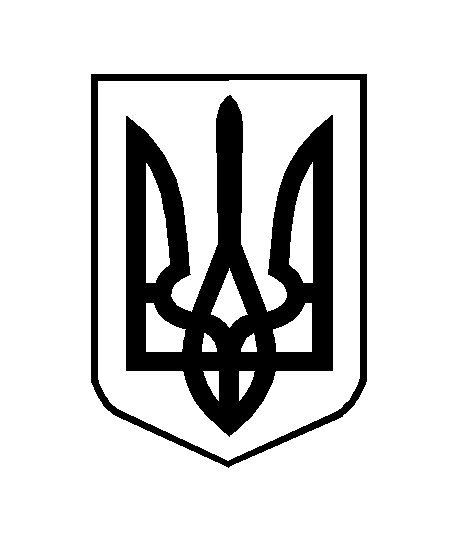 